КАЛЕНДАР XIX–го ВСЕУКРАЇНСЬКОГОФУТБОЛЬНОГО ТУРНІРУ «ПЕРША СТОЛИЦЯ 2020»ГРУПА «А»м. ХАРКІВ СТАДІОН «ВОСТОК»  І ТУР18.08.20201. 10-00 ДИНАМО - ВОРСКЛА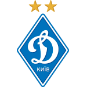 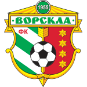 2. 17-00         АКАДЕМІЯ -  МЕТАЛУРГ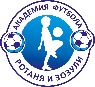 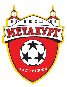 ІІ ТУР19.08.20203. 10-00   МЕТАЛУРГ - ДИНАМО4. 17-00 ВОРСКЛА -           АКАДЕМІЯІІІ ТУР21.08.20205. 10-00 ДИНАМО -        АКАДЕМІЯ6. 17-00  МЕТАЛУРГ - ВОРСКЛАФІНАЛЬНА ЧАСТИНА  5-8 МІСЦЯ СТАДІОН АКАДЕМІЇ ФУТБОЛУ «МЕТАЛІСТ»22.08.20207-8 МІСЦЯ 09-005-6 МІСЦЯ 10-30ГРУПА «В»м. ХАРКІВ. СТАДІОН «ДИНАМО-АРЕНА» І ТУР18.08.20201. 10-00 АРСЕНАЛ -  БАРСА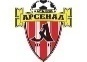 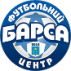 2. 16-00   ДНІПРО - КАРПАТИ            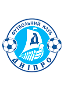 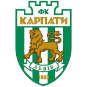 ІІ ТУР19.08.20203. 10-00    БАРСА - ДНІПРО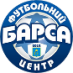 4. 16-00 КАРПАТИ -  АРСЕНАЛ           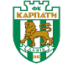 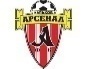 ІІІ ТУР21.08.20205. 10-00 АРСЕНАЛ - ДНІПРО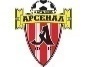 6. 16-00 КАРПАТИ -  БАРСАФІНАЛЬНА ЧАСТИНА  1-4 МІСЦЯ СТАДІОН «ВОСТОК»22.08.20203-4 МІСЦЯ 10-001-2 МІСЦЯ 12-00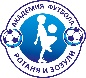 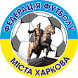 «Академія футболу Ротаня і Зозулі»ДніпроМеталург Запоріжжя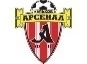 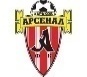 «Дніпро»ДніпроФЦ «Барса»Суми